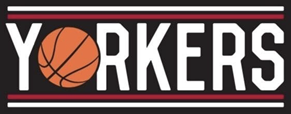 YORKE VALLEY JUNIOR BASKETBALL CARNIVALSAT 23rd FEB TO SUN 24th FEB 2019$260 PER TEAMFree entrance for all players, officials and spectators1 umpire per team nominatedU12 – U18 boys and girlsAirconditioned StadiumsProudly sponsored by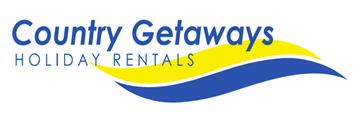 . 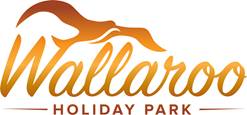 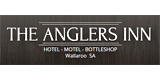 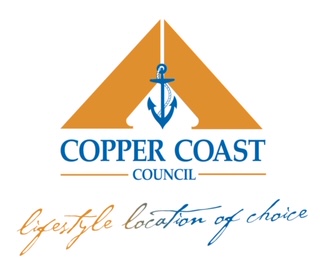 YORKE VALLEY 2019 JUNIOR CARNIVAL SATURDAY 23 FEBRUARY TO SUNDAY 24 FEBRUARY 2019COPPER COAST SPORTS AND LEISURE CENTRE, KADINA TEAM NOMINATION FORMNOMINATIONS CLOSE 1ST FEBRUARY 2019Nomination forms to Carnival Contact Sally PatersonEmail paulpat13@bigpond.comPhone 0428 547 380Association/Club: ……………………………………………………………………………………………..Association/Club Secretary or Contact: ……………………………………………………………………Postal address: ……………………………………………………………………………………………….……………………………………………………. State: ………………………..Post Code: …………….Phone: ……………………………………………Mobile: ………………………………..…………………Email: ………………………………………………………………………………………………………….Team Colours:	Singlet Top:…………………….…………… Shorts: ……………………………Teams to have an alternative uniform NOMINATION FEE:   $260 PER TEAM WITH AN UMPIREPlease write the number of teams you are nominating in the boxes provided. Association’s Secretary’s signature:……………………………………………………….Total number of girls teams: ………… x $260 (with umpires) = ………………………..Total number of boys teams: ……….. x $260 (with umpires) = ………………………...Payment to be made in full by Friday 1st February 2019 to:Yorke Valley Basketball Association.  BSB: 105 004. Account: 074438940There will be no refund of fees if a team withdraws after the draw is complete.TEAMS THAT DO NOT SUPPLY AN UMPIRE WILL BE CHARGED UP TO AN ADDITIONAL $160 PER TEAM. Yorke Valley Junior Carnival RulesTeam officials are advised to read thoroughly the following RULES and make certain that their coaches and players are thoroughly conversant with the Rules.  Additional copies of the rules can be obtained on request.No nomination of teams for the Carnival will be accepted without the appropriate entry fee being paid.PLAYER ELIGIBILITYTo be eligible a player must be born in the following years:Under 10 players must be born 2010 or later Under 12 players must be born 2008 or later Under 14 players must be born 2006 or later Under 16 players must be born 2004 or later Under 18 players must be born 2002 or laterA maximum of 10 players per team.A player may play in only 1 team in the Tournament.To be eligible to play in finals, a player must play at least two minor round games (there will be at least 3 minor round games per team).The results of games in which teams play ineligible players will be forfeits.The tournament will be conducted in accordance with the current FIBA rules except as otherwise outlined in these by-laws. TIMING RULES (ALL games, minor round and finals)Running at 50 minute timeslots, 4 X 10 minute quarters. The clock will run throughout the game except for the last two (2) minutes of the game where Championship timing will apply NOTING that the clock will not stop for made baskets. Championship timing will not apply if the margin is 20 points or more at the time the clock shows 2 minutes remaining in the game. Quarter and three quarter time breaks of 1 minute,Half time break of 2 minutes,Time outs as per FIBA rules.The Clock will NOT stop for time outs, unless in the final 2 minutes of the 4th quarterNo subs in the last minute of the 1st 3 quarters, no time outs in the last 2 minutes of the first 3 quarters, for time outs called prior to the last 2 minutes, all players must return to the floor prior to the clock showing 2:10 remaining in the quarter. Overtime (finals only) will be 3 minute periods, 1 time out per team and Championship timing in the last one (1) minute only, for each overtime period needed.The Tournament Committee reserves the right to change the above timing rules during the Tournament.PREMIERSHIP POINTS, LADDERS AND POSITIONSPremiership points shall be 3 for a win, 2 for a draw (minor round), and 1 for a loss, forfeit received 3, forfeit given 0. Forfeits shall count as a 20 - 0 loss to the team forfeiting and a 20 - 0 win to the opposing team.Drawn games will remain in all minor rounds, overtime rules will apply in finals.  In the case of a tie for final position, the final standings will be determined in accordance with the SA Country Junior Championships By-laws, using head to head results unless each team does not have the opportunity to play every other team.  All games are to commence at programmed starting times.  Any team not present on the court at the scheduled starting time shall be penalised two points for each minute, or part thereof, that the team is late. Any team more than ten minutes late (1/4 time) shall forfeit the match concerned.THREE POINT LINE, FOUL LINE AND NO CHARGE ZONEThe three point line will apply for U14, U16, U18 games. 3.7 metre foul line will be used for all 12 games.The “no charge” zone rule will apply on courts thus marked. TEAM RESPONSIBILITIESEach team must provide a competent scorer or time keeper for each entire game in which that team plays.Each player must wear their teams nominated uniform, incorrectly dressed players will not be permitted to enter the court.In the case of a uniform clash the second listed team will be required to wear an alternative strip. All teams are required to provide their own first aid needs. The match ball for the game will be chosen by the Referees from the warm up balls of the competing teams. Size 6 basketballs for U12s, Under 14s, U16 girls and U18 women’s matches.  Size 7 basketballs for U16 boys and U18 men’s matches.  FAIR PLAY FOR ALL TEAMS!No Zone defence must be played in under 10, under 12 and under 14 competitions.  The no-zone policy will be policed by the referee in charge and/or the nominated zone buster. Penalty: Technical foul charged to the team coach. In the interests of fair play (across all grades) and so all teams can enjoy the tournament, if a team is thirty (30) points in front, it is encouraged to rest starting five and decrease defensive intensity.GENERALBad language and unsportsmanlike conduct will not be tolerated during the Carnival and offending players, and/or officials, will be dealt with under the SA Country Codes of Conduct. These will apply to all players, coaches, spectators and officials.For refereeing concerns, please have a team official only (coach, ass coach or team manager) approach the designated referee in charge at the time the concern arises, so that it can be addressed. As this is a development tournament, dissent or abuse toward the officials by any person will not be tolerated. Any protest or dispute must be referred in writing to the Tournament Secretary or their substitute within one (1) hour of the completion of the match in question. All protests will be heard by the Carnival Committee.Special or unusual situations arising during the Carnival will be considered by the Carnival Committee in an effort to reach an amicable solution. Reported participants will be required to attend a tribunal prior to their next game. Tribunals will be conducted in accordance with the SA Country Basketball Tribunal procedure. The Referee in Charge, and/or Referees Coaches will be the Rule Interpreters, who will be available to clarify any queries regarding FIBA Rules and their interpretation, as well as the Tournament playing rules.YORKE VALLEY BASKETBALL ASSOCIATION DENIES ANY LIABILITY FOR ANY INJURIES SUSTAINED BY ANY PERSON DURING THE CARNIVAL.YORKE VALLEY 2019 JUNIOR CARNIVAL SATURDAY 23 FEBRUARY TO SUNDAY 24 FEBRUARY 2019AGE DECLARATION FORMTo Coaches/Team ManagersPlease complete and return these forms by 5th February 2019. E-mail: 	paulpat13@bigpond.comAGES:	Under 12 players must be born 2008 or later Under 14 players must be born 2006 or later Under 16 players must be born 2004 or later Under 18 players must be born 2002 or laterASSOCIATION:GRADE:		 DIVISION: 			COACH: NOTE:-  All players must be registered with Basketball Australia.Players compete in this carnival at their own risk.Yorke Valley Basketball Association denies any liability for injury sustained by any person during the carnival.Signed:	…………………………………………………………………………….. Date:……………………………. NAME OF CONTACT FOR TEAM DURING CARNIVAL: ……………………………………………………….. CONTACT PHONE NUMBER DURING CARNIVAL: ……………………………………………………………. REFEREE NAME FOR CARNIVAL: ……………………………………………………………………………….. YORKE VALLEY 2019 JUNIOR CARNIVAL SATURDAY 23 FEBRUARY TO SUNDAY 24 FEBRUARY 2019REFEREE DETAILSAll associations are to nominate one referee per game played.Eg if an U14 girls team plays 5 games then 5 games will need to be umpired by that team’s referee. Payment to referees will be dependent on accreditation.  For payment schedule please contact Carnival Contact listed above.  Are you unable to supply an umpire? If you are nominating a team/s and cannot fulfil your umpiring details, YOU MUST inform Yorkers by Wednesday 6 February 2019 to avoid a fine of $60 per game.  Yorkers will hire you an umpire to cover your nominated teams at $160 per nominated team ($40 per game). If attendance to the carnival is made without a Team Umpire, a fine of $60 per game to be paid by nominated team will be incurred ie no umpire $60 per game to be played (4) = $240. If your team/s during the carnival does not fulfil umpiring duties, each game played/not umpired will be deemed a forfeit.  Teams playing are expected to supply a competent scorer for each game being played.  Under 12sUnder 14sUnder 16sUnder 18sBOYSGIRLS PLAYING NUMBERNAME OF PLAYERDATE OF BIRTHReferee NameOther carnival involvementContact phone numberGradeSaturday gamesSunday gamesYes / No